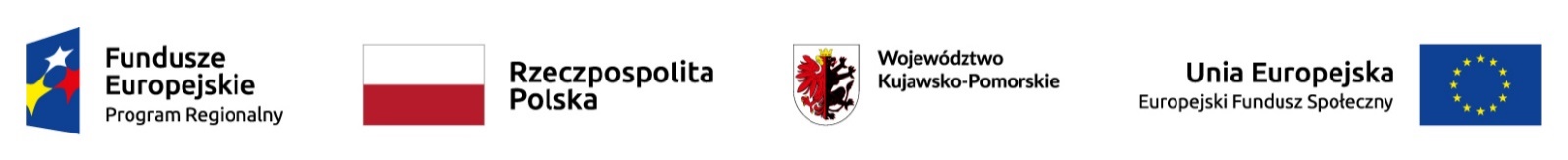 WÓJT GMINY BYTOŃOGŁASZA NABÓR NA STANOWISKO:OIEKUN KLUBU MŁODZIEŻOWEGO pn. „Młodzieżowa Przystań”Wymagania :wykształcenie wyższe na kierunku: pedagogika, psychologia, socjologia, nauki o rodzinie lub praca socjalna lub inne uzupełnione szkoleniem z zakresu pracy z dziećmi lub rodziny;wykształcenie średnie i szkolenie z zakresu pracy z dziećmi lub rodziną;wykształcenie średnie oraz udokumentowany co na najmniej roczny staż w pracy z dziećmi lub rodziną.Zakres wykonywanych zadań na stanowisku:opieka nad działalnością Klubu pn. „Młodzieżowa Przystań”;wspieranie dzieci i młodzieży z rodzin zagrożonym ubóstwem lub wykluczeniem społecznym w wieku 6/7 do 18 roku życia;prowadzenie niezbędnej dokumentacji (listy obecności, karty uczestnika i dziennik zajęć);prowadzenie zajęć mających na celu aktywną integrację dzieci i młodzieży, w tym zajęć o charakterze wychowawczym i profilaktycznym;rozwijanie zainteresowań dzieci i młodzieży w oparciu o alternatywne sposoby spędzania wolnego czasu;pomoc w nauce i nadrabianiu zaległości szkolnych;pomoc w kryzysach szkolnych, rodzinnych, rówieśniczych i osobistych, opartych na diagnozie indywidualnej i grupowej;współpraca ze szkołą, Ośrodkiem Pomocy Społecznej;współpraca i kontakt z rodzinami wychowanków;sporządzanie comiesięcznych sprawozdań z zakresu realizacji zadań.Wymagane dokumenty:CV;list motywacyjny;kserokopia dokumentów potwierdzających wykształcenie.Warunki pracy:miejsce pracy: praca w pomieszczeniach Wiejskiego Centrum Kultury i Biblioteki Publicznej                  w Bytoniu;wymiar i charakter zatrudnienia: umowa zlecenie na okres od 2 maja 2019 roku do 31 grudnia 2019 roku, 2 razy w tygodniu po 4 godziny; umowa zawarta zostanie w ramach realizacji projektu                    pn. „Młodzieżowa Przystań”.Wymagane dokumenty należy składać w biurze projektowym, które mieści się w Wiejskim Centrum Kultury                             i Bibliotece Publicznej w Bytoniu, w terminie do 30 marca 2019roku, z dopiskiem na kopercie: Nabór na stanowisko opiekuna klubu młodzieżowego„Młodzieżowa Przystań”.Informacja o wyniku naboru umieszczona zostanie na stronie BIP Urzędu Gminy Bytoń.